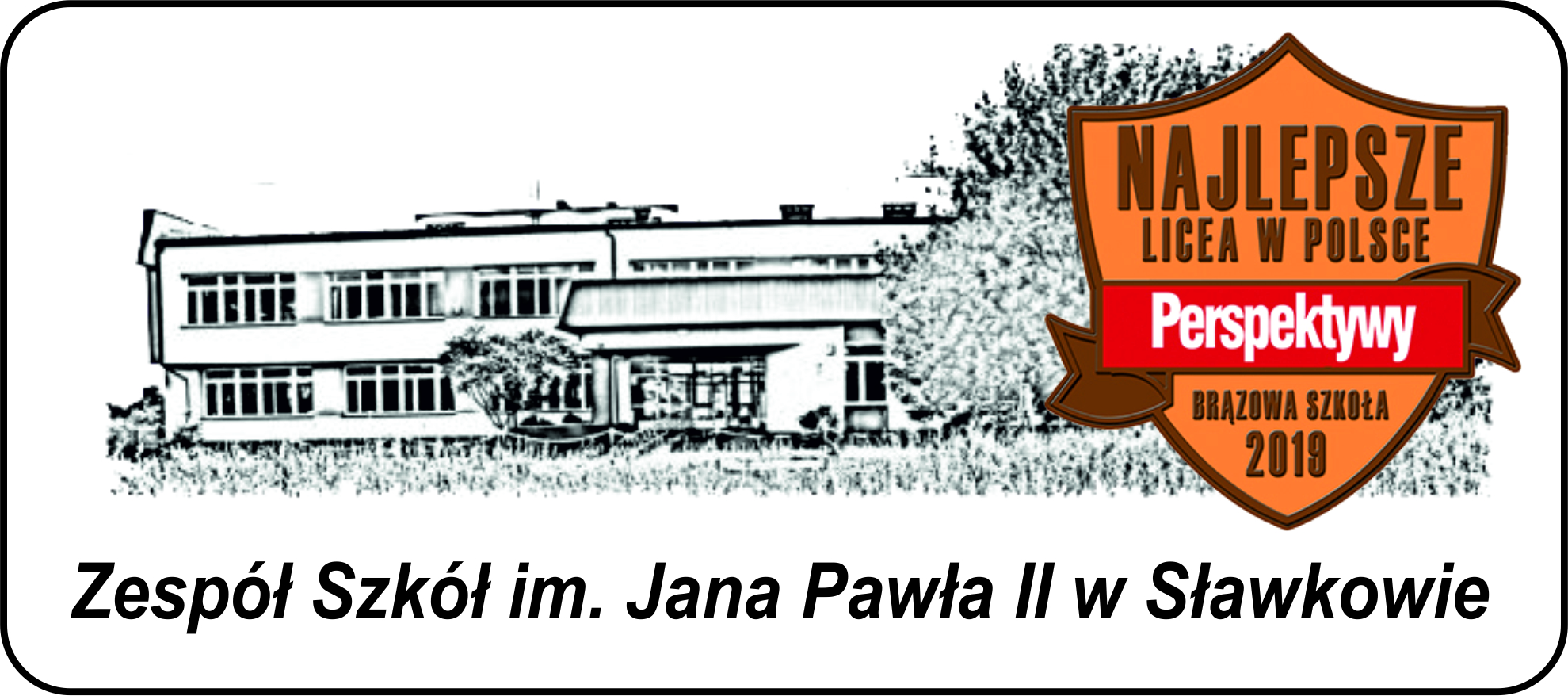                     Ankieta dla ucznia klasy siódmej       Szkoły Podstawowej Nr 2 w SławkowieNazwisko …………………………………………………      Imię (pierwsze)........................................................   imię (drugie)...........................................Data i miejsce urodzenia ...........................................................................................................PESEL .......................................................................................................................................Adres zamieszkania  ..................................................................................................................Adres zameldowania ………………………………………………………………………….Wybieram drugi język spośród: (właściwe podkreślić) j. niemiecki, j. francuski, j. rosyjski,            j. włoski. JĘZYK BĘDZIE REALIZOWANY  PRZY MINIMUM 8 OSOBACH.Dane o rodzicachOjciec  			MatkaNazwisko i imię . ................................................................../.........................................................Nazwa i adres zakładu pracy ................................................/.........................................................Nr telefonu .........................................................................../..........................................................Adres zamieszkania ............................................................./..........................................................Telefon domowy ................................................................./...........................................................Wyrażam zgodę na przetwarzanie danych osobowych mojego dziecka zawartych w podaniu, dla potrzeb szkoły oraz na publikację zdjęć dziecka i informacji z życia szkoły w prasie oraz na stronie internetowej szkoły. (zgodnie z Ustawą o Ochronie Danych Osobowych z dn. 10.05.2018r., Dz. U. z 2018r. , poz. 1000) Zawartość teczki:Wypełniona ankieta – podanie.2 fotografie opisane: imię i nazwisko.					..........................................										podpis rodzica